Приложение № ___к Протоколу № ___ от «___» ____________2024г. общего собраниячленов ТСЖ «Дачная,9»                            Годовой план содержания и ремонта общего имущества МКД на период с 01.02.2024 по 31.01.2025 гг.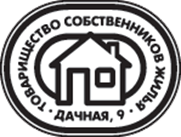 Системы/Элемент в домеОсновные направления работы, мероприятияСОДЕРЖАНИЕ ЖИЛОГО ФОНДАСодержание в нормативном состоянии мест общего пользования. Проведение санитарно-гигиенических мероприятий.СОДЕРЖАНИЕ ПРИДОМОВОЙ ТЕРРИТОРИИСодержание в нормативном состоянии прилегающей к МКД территории. Приведение к нормативному состоянию отмостки вокруг МКД и ремонт асфальтобетонного покрытия площадки сбора ТКО, ямочный ремонт при наличии финансирования. Ремонт мусорной площадки. Покраска и ремонт элементов детской площадки и других элементов благоустройства.Высадка однолетних растений, уход за имеющимися зелеными насаждениями.Ремонт наклонившегося забора (Ю-В часть), покраска забора и др. ограждающих элементов.Подключение видеонаблюдения по периметру МКД, установка вызывной панели на калитку с выходом на Парк-2, замена контроллера на калитке у ТКО и у КПП- при наличии финансирования.ЛИФТЫТехническое освидетельствование лифтов и проведение ремонтных работ на основании предписаний и рекомендаций контролирующих органов.Оформление страхового полиса обязательного страхования гражданской ответственности на лифты.ПОДЪЕЗДЫГерметизация лоджии 2 эт. 2 подъезда.Ревизия и ремонт вздувшейся плитки в под 1,2. Локальный ремонт стен в местах отслаивания и шелушения поверхности. Ремонт сколов напольной плитки. Утепление и ремонт консьержных.Замена входных подъездных дверей при наличии финансирования.ЛЕСТНИЧНЫЕ КЛЕТКИЗамена армированных стекол с наличием трещин.Частичный ремонт и окрашивание дверей на переходных лоджиях, обслуживание доводчиков на них, замена вышедших из строя доводчиков.ВХОДНЫЕ ГРУППЫРемонт входной группы нежилых помещений при наличии финансирования.ЦЕНТРАЛЬНЫЕ ЗАПИРАЮЩИЕУСТРОЙСТВА (ЦЗУ)Плановое обслуживание и замена панелей центральных запирающих устройств и слаботочных систем (при наличии финансирования).ФАСАДЫТочечный ремонт мест выщербления кирпичей и заделка трещин(корректируется по факту весеннего осмотра и заявок жителей).Ремонт прижимных планок эркерного остекления.ТЕХНИЧЕСКИЙ ЭТАЖСодержание в нормативном состоянии технического этажа, проведение санитарно-гигиенических мероприятий.ЦОКОЛЬНЫЙ ЭТАХСодержание в нормативном состоянии подвала. Дератизация подвала. Герметизация в местах попадания влаги/грунтовых вод. Мелкий ремонт офисной части.КРОВЛЯ Ревизия и осмотр вентшахт, замена по необходимости грибков, ремонт примыканий по необходимости.Система ОТОПЛЕНИЯПроизводство работ по ремонту и замене аварийных участков коммуникаций и радиаторов отопления в местах общего пользования (корректируется по факту осмотра).Ежегодная гидропневматическая промывка систем ЦО. Работа по подготовке МКД к отопительному сезону. Утепление труб. Ревизия и замена сгонов, кранов, задвижек. Проведения поверки приборов учета. Система ливневойКАНАЛИЗАЦИИСодержание в нормативном состоянии. Укрепление, замена участков по необходимости.Система КАНАЛИЗАЦИИРевизия и ремонт аварийных участков (корректируется по мере износа коммуникаций).Ревизия, промывка, замена манжетных соединений, устройство контруклона систем водоотведения.Системыгорячего и холодного ВОДОСНАБЖЕНИЯРевизия и ремонт аварийных участков (корректируется по мере износа коммуникаций).Замена в квартирах запорной арматуры. Замена в подвале МКД участков труб магистралей систем ГВС, ХВС (при наличии свищей), замена запорной арматуры. Проведение поверки счетчиков и ВКТ.ЭЛЕКТРИЧЕСТВОЗамена неработающих осветительных приборов на переходных лоджиях и пожарной лестнице. Осмотр, текущий ремонт и замена линий электропроводки рабочего и аварийного освещения.ПОЖАРНАЯБЕЗОПАСНОСТЬТехническое обслуживание оборудования системы пожарной сигнализации и пожаротушения и противодымной вентиляции. Перемотка пожарных рукавов. Ревизия пожарных кранов и гидрантов.ЭЛЕКТРОЩИТОВЫЕПлановые работы по техническому обслуживанию оборудования, ремонт вышедшего из строя оборудования и коммуникаций.Осмотр и замер сопротивления изоляции и контура заземления.ППР (планово-предупредительные работы) вводно-распределительных устройств (ВРУ), протяжка контактов.УПРАВЛЕНИЕУправление, содержание и ремонт общего имущества МКД в соответствии с Постановлением Правительства РФ от 03.04.2013 № 290 «О минимальном перечне услуг и работ, необходимых для обеспечения надлежащегосодержания общего имущества в многоквартирном доме, и порядке их оказания и выполнения».Заключение договоров на проведение работ со сторонними организациями (в том числе договоров страхования) для обеспечения содержания МКД в нормативном состоянии.Работа с неплательщиками.